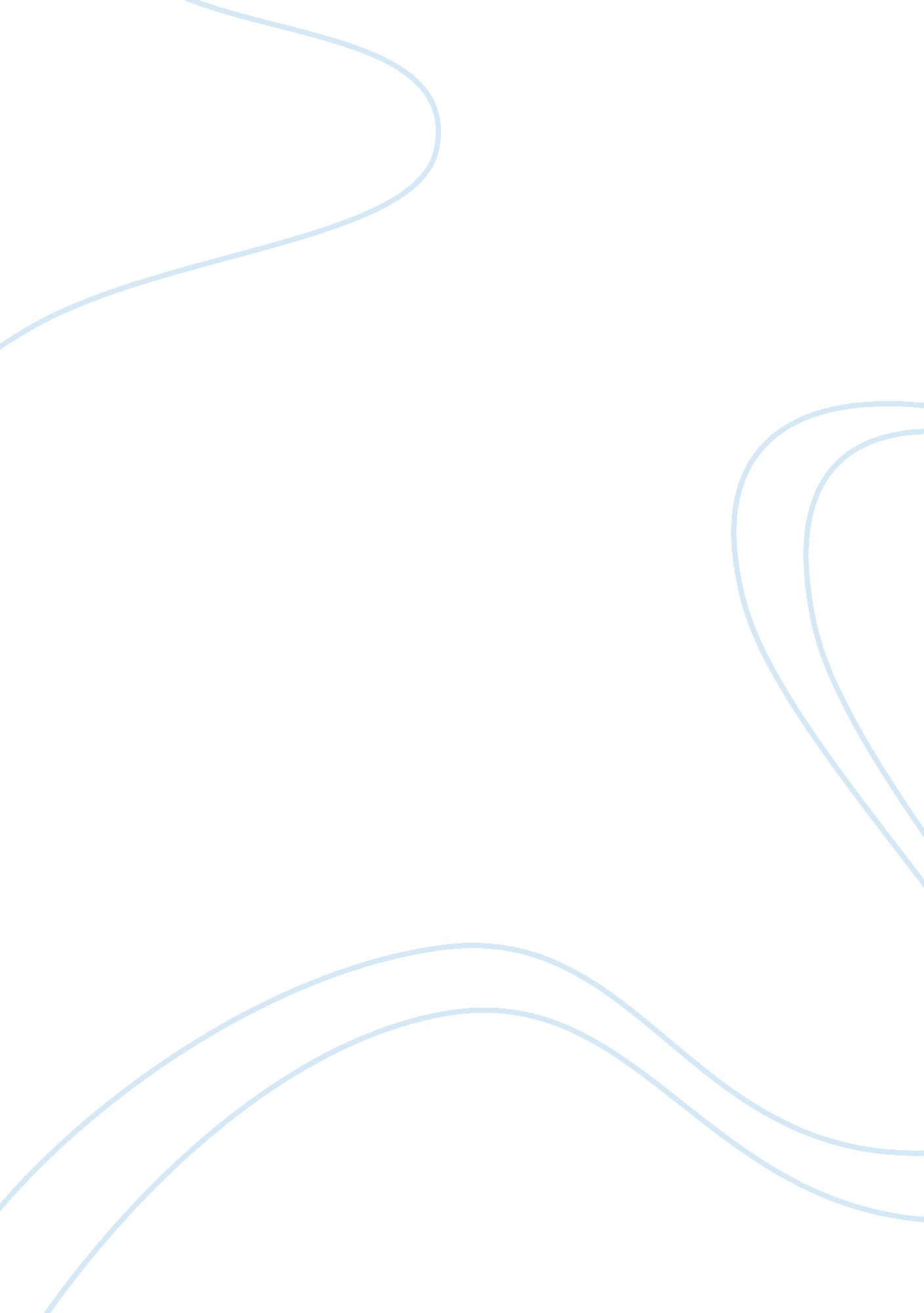 Home is the place where heart livesReligion, Jesus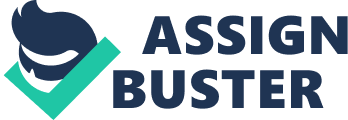 The first meaning is that where you live, that is where your heart is. You physically may be away from home however your heart is in the place that you live. You wish you were there because it gives you peace and joy and comfort to be there. Consider this verse: Philippians 3: 20 For our conversation is in heaven; from whence also we look for the Saviour, the Lord Jesus Christ: I believethat real followers of Christ can relate when I say that I would much rather be in heaven than here on earth. When you learn about the love of Jesus and compare it to the lusts of this world, one seeks to be with Jesus more than anything. The Bible does a great job of describing our future home in the Book of Revelation in Chapter 22. My heart is there right now. I wish to be there rather than down here. Where we love is home - home that our feet may leave, but not our hearts. -Oliver Wendell Holmes Most people don’t understand the concept of a ‘ home’. For some, it’s just a building with a roof and four walls surrounding us. But on behalf of my regard I find it as a place where the soul lives, thememoriesget created and the real upbringing from the darkness to enlightment of life begins. Home sweet home is always there deep inside the heart of every living individual. Having one’s home is an old dream, as old as this universe is. Home is a place where basic, emotional, psychological and social needs of every individual member are fulfilled; a place forfamilyliving, where every individual enjoys thehappiness, feels comfortable, gets maximum relaxation, passes on family traditions and customs from one generation to the other and can keep their treasure safely . Home is ranked as a man's paradise. It is a place in which human beings enjoy the happiness, love and affection, comfort, entertainment and indulge in various activities they like. It’s not built with just the bricks and stones but with the love and affection which it indulges within itself. The greatest example is the Taj Mahal. It’s famous and immortal in human minds only because of the great love of Shah Jahan for Mumtaz. Hence that mansion belonged not only to him but also to his soul. House is a place where our feelings and thoughts get a peace of mind and security. AS we grow up the relationship bondage wit house increases gradually and it too becomes a part of our life... Even for some it is the only memento and remembrance of their father, mother and ancestors. Hence they treat it as God. According to Hindus, the most sacred place is the place where our essence stays i. e. home. We start dreaming in this place, our inspiration gets its wings in this wonderful creation. But most important the sense of being our own is bent here. In simple sentence I l title its need as-the house shelters day-dreaming, the house protects the dreamer, and the house allows one to dream in peace. “ Charity begins at home, but should not end there. ”  Thomas Fuller One learns his charity, morality, and ethics of life in this house. 